 Environmental Policy 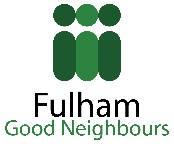 Fulham Good Neighbours is a long established local charity working towards a community where neighbours look out for each other and offer to help when it is needed. Fulham Good Neighbours believe that we have a responsibility to care for and protect the environment in which we operate. Our Environmental Policy expresses Fulham Good Neighbours commitment to achieving this aim within our own organisation. Through managing the environmental impacts of our own organisational activities, we aim to inspire our beneficiaries, volunteers and supporters and encourage them to reduce their own adverse environmental impacts. Fulham Good Neighbours recognises our key environmental impacts to be: Emissions to atmosphere due to consumption of resources from the use of water, energy, products and raw materials. Consumption of fuels (employee travel). Production of waste materials. Procurement. The environmental performance of our suppliers. Objectives Establish carbon neutral operations through improved energy efficiency and purchase of renewable energy supply. Minimise resource consumption and purchase goods that have the least environmental impact throughout their lifecycle. Reduce waste at source and re-use/recycle materials. Assess and make purchasing decisions based on product and supplier environmental performance. Comply with, and exceed where possible, relevant legislative and regulatory requirements, applying best practice. Continue and further develop our commitment to best practice, to awareness of current developments and to technical excellence, ensuring that our practices and advice to other organisations have maximum positive impact. Engage staff in training and awareness. 